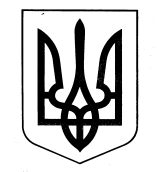 ХАРКІВСЬКА ОБЛАСНА ДЕРЖАВНА АДМІНІСТРАЦІЯДЕПАРТАМЕНТ НАУКИ І ОСВІТИ НАКАЗ11.05.2018		                              Харків					№ 141Про затвердження плану заходів на 2018 рік щодо економного і раціонального використання бюджетних коштівЗ метою організації роботи щодо забезпечення економного і раціонального використання бюджетних коштів у 2018 році, відповідно до постанови Кабінету Міністрів України від 11.10.2016 № 710 «Про ефективне використання державних коштів» (із змінами), розпорядження Харківської обласної державної адміністрації від 14.03.2018 № 135 «Про затвердження плану заходів на 2018 рік щодо наповнення місцевих бюджетів області, економного і раціонального використання бюджетних коштів у процесі виконання місцевих бюджетів», керуючись статтею 6 Закону України «Про місцеві державні адміністрації»,НАКАЗУЮ:1. Затвердити план заходів на 2018 рік щодо економного і раціонального використання бюджетних коштів, посилення фінансово-бюджетної дисципліни закладами та установами освіти обласного підпорядкування, державними закладами загальної середньої освіти та закладами вищої освіти І-ІІ рівнів акредитації, професійно-технічними закладами освіти, фінансування яких здійснюється за рахунок коштів обласного бюджету (далі – заклади та установи освіти).2. Керівникам закладів та установ освіти, зазначених у пункті 1 цього наказу:2.1. Забезпечити в межах повноважень виконання плану  заходів на 2018 рік щодо економного і раціонального використання бюджетних коштів, посилення фінансово-бюджетної дисципліни,  затвердженого пунктом 1 цього наказу.Протягом року2.2. Розробити та затвердити відповідні плани заходів.До 25.05.20182.3. Інформувати відділ економіки, фінансування та бухгалтерського обліку  управління ресурсного забезпечення  Департаменту  науки  і освіти Харківської обласної державної адміністрації (Ковальова С.К.) про виконання затвердженого плану заходів. Щокварталу до 05 числа місяця,  наступного за звітним періодом 3. Контроль за виконанням даного наказу залишаю за собою.Директор Департаменту                                                              Л.Г. КарповаВізи:Заступник директора Департаментунауки і освіти Харківської  обласноїдержавної адміністрації – начальникуправління освіти і науки                                                             В.В.ІгнатьєвНачальник управління ресурсногозабезпечення Департаменту наукиі освіти Харківської  обласноїдержавної адміністрації	  С.О. ДригайлоНачальник відділу економіки,
фінансування та бухгалтерського обліку
управління ресурсного забезпечення
Департаменту науки і освіти Харківської
обласної державної адміністрації – головний бухгалтер	  С.К. КовальоваНачальник відділу управління персоналом такадрового забезпечення системи освітиобласті управління ресурсного забезпеченняДепартаменту науки і освіти Харківськоїобласної державної адміністрації	  О.В.МірошникГоловний спеціаліст відділу економіки,фінансування та бухгалтерського облікууправління ресурсного забезпеченняДепартаменту науки і освіти Харківської обласної державної адміністрації	                      Н.А.Шапошнікова                                       Заступник начальника відділу правовогозабезпечення діяльності структурних підрозділів облдержадміністрації управління правової роботи, контролю та забезпечення режиму інформації Юридичного департаменту Харківської обласної державної адміністрації                                            С.О.  ЧиркевичЗАТВЕРДЖЕНО наказ директора Департаменту науки і освіти Харківської обласної державної адміністраціївід 11.05.2018 № 141ПЛАН ЗАХОДІВ на 2018 рікщодо економного і раціонального використання бюджетних коштів, посилення фінансово-бюджетної дисципліни закладами та установами освіти обласного підпорядкування, державними закладами загальної середньої освіти та закладами вищої освіти І-ІІ рівнів акредитації, які передані на фінансування з обласного бюджету, професійно-технічними закладами, що утримуються за рахунок обласного бюджетуДиректор Департаменту                                                                    Л.Г.КарповаКовальова 705 03 23№ з/пЗміст заходівВідповідальні за виконанняТермін виконання 1.Вжити заходів щодо безумовного виконання вимог статті 77 Бюджетного кодексу України в частині врахування в першочерговому порядку потреби в коштах:- на оплату праці працівників закладів та установ освіти відповідно до встановлених законодавством України умов оплати праці та розміру мінімальної заробітної плати;- на проведення розрахунків за електричну та теплову енергію, водопостачання, водовідведення, природний газ та послуги зв’язку, які споживаються закладами та установами освіти.Департаментнауки і освіти ХОДА; керівники закладів та установ  освітиПротягом року 2.Установити для кожного закладу та установи освіти обґрунтовані ліміти споживання енергоносіїв у натуральних показниках, виходячи з обсягів відповідних бюджетних асигнувань на рік та з урахуванням необхідності дотримання їх економії.Керівники закладів та установ освіти:- забезпечити укладення договорів за кожним видом енергоносіїв, що споживаються, в межах затверджених лімітів споживання;- забезпечити щоденний контроль за використанням усіх видів енергоносіїв та споживанням комунальних послуг в межах доведених натуральних показників, узагальнену інформацію щоквартально надавати до Центру матеріально-технічного забезпечення соціального розвитку закладів освіти;- розробити та затвердити план заходів з енергозбереження із забезпеченням обґрунтованого зменшення споживання комунальних послуг та енергоносіїв.Департамент науки і освіти ХОДАЦентр матеріально-технічного забезпечення соціального розвитку закладів освітикерівники закладів та установ  освітиПротягом року3.Забезпечити під час виконання бюджету проведення своєчасної та у повному обсязі оплати праці працівників закладів та установ освіти, розрахунків за енергоносії та комунальні послуги, не допускаючи будь-якої простроченої заборгованості з таких виплат. Забезпечити виконання вимог наказу Міністерства фінансів України від 23.08.2012 № 938 «Про затвердження Порядку казначейського обслуговування місцевих бюджетів» щодо розрахунково-касового обслуговування.У разі виникнення заборгованості із заробітної плати, стипендій та інших соціальних виплат і оплати енергоносіїв та комунальних послуг спрямовувати не менш як 90 відсотків наявних коштів загального фонду бюджету на її погашення.Департамент науки і освіти ХОДАкерівники закладів та установ  освіти 4.Спрямовувати понадпланові обсяги власних надходжень закладів та установ освіти, у першу чергу на погашення заборгованості з оплати праці, нарахувань на заробітну плату, стипендій, комунальних послуг та енергоносіїв. У разі відсутності такої заборгованості спрямовувати 50 відсотків коштів на заходи, що здійснюються за рахунок відповідних надходжень, і 50 відсотків коштів на заходи, необхідні для виконання основних функцій, але не забезпечені коштами загального фонду бюджету за відповідною бюджетною програмою.Департамент науки і освіти ХОДАкерівники закладів та установ  освітиПротягом року5.Здійснювати управління бюджетними коштами в межах установлених бюджетних повноважень із забезпеченням ефективного та раціонального використання бюджетних коштів, належної організації та координації роботи розпорядників бюджетних коштів нижчого рівня.Забезпечувати дотримання фінансово-бюджетної дисципліни, вимог чинного законодавства України при проведенні закупівель товарів, робіт і послуг за рахунок бюджетних коштів.Здійснювати внутрішній контроль за повнотою надходжень, взяттям бюджетних зобов’язань розпорядниками бюджетних коштів нижчого рівня і витрачанням ними бюджетних коштів, вживати заходи щодо недопущення виникнення кредиторської та дебіторської заборгованості.Запобігати порушенням, що призводять до втрат фінансових ресурсів і майна.Департамент науки і освіти ХОДА(в межах компетенції)керівники закладів та установ  освіти (в межах компетенції)Протягом року6.Припинити використання бюджетних коштів (крім коштів спеціального фонду, отриманих як гранти, міжнародна технічна допомога, благодійні внески) для проведення заходів з відзначення пам’ятних та історичних дат, ювілеїв закладів та установ освіти, а також ювілеїв і вшанування пам’яті видатних осіб та інших подій (крім заходів, визначених Указами Президента України); друкування продукції, не пов’язаної з виконанням завдань і функцій  закладів та установ освіти.Припинити здійснення витрат на проведення виставок, ярмарків, з’їздів, симпозіумів, конгресів за рахунок коштів загального фонду бюджету, які не пов’язані із виконанням заходів регіональних програм, затверджених рішенням обласної ради.Забезпечувати проведення зазначених заходів за рахунок внесків їх учасників, спонсорів, коштів спеціального фонду кошторису навчальних закладів та установ, які беруть у них участь, та інших джерел, не заборонених законодавством.керівники закладів та установ  освітиПротягом року7.Здійснювати службові відрядження працівників закладів та установ освіти  за кордон лише за погодженням із Департаментом науки і освіти Харківської обласної державної адміністрації (крім випадків, коли відшкодування витрат на відрядження за кордон здійснюється в повному обсязі за рахунок сторони, що приймає, або за рахунок коштів спеціального фонду кошторису закладів та установ освіти, отриманих на зазначену мету як гранти, міжнародна технічна допомога, благодійні внески, а також відряджень педагогічних, наукових та науково-педагогічних працівників закладів та установ освіти, які здійснюються за рахунок спеціального фонду або власних доходів, отриманих від провадження господарської діяльності, з метою розвитку міжнародних взаємовідносин у галузі освіти, науки, обміну досвідом та співпраці із закордонними навчальними закладами, участі педагогічних, наукових та науково-педагогічних працівників закладів освіти у міжнародних олімпіадах, виставках, з’їздах, конгресах, конференціях, забезпечуючи при цьому оптимальний кількісний склад відряджених та строки їх перебування за кордоном).Забезпечити мінімізацію витрат на службові відрядження шляхом оптимізації кількісного складу делегацій та строку перебування за кордоном, зменшення витрат на оплату проїзду, наймання житла та інших витрат, пов’язаних з відрядженням. Припинити оплату чартерних рейсів.керівники закладів та установ  освітиПротягом року8.Припинити придбання за рахунок коштів обласного бюджету, додаткової дотації легкових автомобілів, мобільних телефонів, крім випадків їх придбання за рахунок коштів спеціального фонду, отриманих на зазначену мету як гранти, міжнародна технічна допомога, благодійні внески.Оптимізувати витрати на оплату послуг мобільного зв’язку. Проводити оплату зазначених послуг в першочерговому порядку за рахунок коштів спеціального фонду бюджету.керівники закладів та установ  освітиПротягом року9.Упорядкувати структуру штатної чисельності працівників закладів та установ освіти у межах затверджених асигнувань на оплату праці, не допускати збільшення такої чисельності, крім випадків, пов’язаних із збільшенням кількості одержувачів відповідних послуг для задоволення суспільних потреб, а також перерозподілу штатної чисельності в межах одного типу закладів та головного розпорядника бюджетних коштів.Установлювати та здійснювати нарахування підвищень до посадових окладів (ставок), надбавок, доплат, допомог, винагород, премій, інших заохочувальних виплат працівникам закладів та установ освіти виключно в межах фонду оплати праці, затвердженого в кошторисах і планах використання бюджетних коштів по загальному та спеціальному фондах бюджету, або власних доходів, отриманих від провадження господарської діяльності.За наявності простроченої кредиторської заборгованості із заробітної плати та виплати стипендій, за спожиті енергоносії розпорядникам коштів не брати бюджетні зобов’язання по загальному фонду та не здійснювати платежі за іншими заходами, пов’язаними з функціонуванням навчальних закладів та установ (крім захищених статей), до погашення такої заборгованості.Департамент науки і освіти ХОДАкерівники закладів та установ  освітиПротягом року10.Розробляти проекти нових регіональних цільових програм та вносити зміни до існуючих цільових програм відповідно до реальних фінансових можливостей обласного бюджету та з урахуванням результативності їх виконання у минулі роки.Забезпечити оптимізацію та впорядкування діючих програм, що фінансуються за рахунок коштів обласного бюджету, шляхом визначення найпріоритетніших завдань і заходів та уникнення їх дублювання.Департамент науки і освіти ХОДАПротягом року11.Не допускати використання для обслуговування закладами та установами освіти більше одного легкового автомобіля, якщо інше не передбачено законом або актом Кабінету Міністрів України (крім автотранспортних засобів, що згідно з навчальними планами використовуються у навчальному процесі для підготовки, перепідготовки, підвищення кваліфікації учнів, студентів та осіб, що навчаються). керівники закладів та установ  освітиПротягом року12.Установити заборону здешевлення харчування для працівників закладів освіти за рахунок бюджетних коштів.керівники закладів  освітиПротягом року13.Посилити роз’яснювальну роботу з розпорядниками  бюджетних коштів по  запобіганню порушень, що призводять до втрат фінансових ресурсів і майна, встановленню контролю за ефективним, результативним, цільовим і економним використанням бюджетних коштів. Забезпечити дотримання фінансово-бюджетної дисципліни, встановити дієвий внутрішній контроль за повнотою надходжень, взяттям бюджетних зобов’язань розпорядниками  бюджетних коштів нижчого рівня і витрачанням ними бюджетних коштів в межах доведених лімітів.Заслуховувати на засіданнях колегій Департаменту науки і освіти Харківської обласної державної адміністрації, нарадах з керівниками та головними бухгалтерами закладів та установ освіти питання щодо дотримання фінансово-бюджетної дисципліни.Департамент науки і освіти ХОДАкерівники закладів та установ  освітиПротягом року14.З метою організації виконання видатків обласного бюджету забезпечити своєчасність розроблення паспортів бюджетних програм та внесення змін до них, достовірність та повноту інформації, що в них міститься, у порядку та випадках передбачених чинним законодавством.Забезпечити оприлюднення на своїх офіційних сайтах паспортів бюджетних програм (включаючи зміни до них), звітів про виконання паспортів бюджетних програм у визначені законодавством терміни.Департамент науки і освіти ХОДАПротягом року15.Кожному закладу та установі освіти розробити та затвердити план заходів на 2018 рік щодо дотримання режиму економії бюджетних коштів та посилення фінансово-бюджетної дисципліни.керівники закладів та установ  освіти До 25.05.2018